Universidad de Buenos Aires Facultad de Ciencias Sociales Carrera de Ciencia PolíticaESTADOS DEMOCRÁTICOS MULTINIVEL, NACIONALIZACIÓN POLÍTICA Y SISTEMA DE PARTIDOSMateria optativa, 4 horas semanales Primer y/o Segundo Cuatrimestre, 2016 Día y Horario Tentativo de Cursada: Jueves de 18 hs a 21 hsProfesor a cargo: Federico D. QuiliciObjetivos GeneralesEn los últimos años, los estudios sobre Estados Democráticos Multinivel se han convertido en un eje central de investigación entre las distintas disciplinas que constituyen las ciencias sociales. En gran medida, esto puede ser explicado por la importancia de los Diseños Institucionales Multinivel sobre los procesos políticos, la representación democrática y los sistemas de partidos. En este sentido, a partir de analizar en detalle las especificadas institucionales de los Estados Democráticos Multinivel, este curso busca poner en evidencia sus posibles efectos sobre el proceso de nacionalización política y sobre las formas que adoptan los sistemas de partidos al interior de los Estados.El curso se estructura a partir de dos partes, una teórico-conceptual y otra donde se realizan análisis de casos. La primera parte, titulada “Aspectos Teóricos y Conceptuales”, se centra en la discusión teórica de las particularidades de los diseños institucionales multinivel y también aborda los principales argumentos de la teoría de la nacionalización política. Este análisis simultáneo posibilitará poner en evidencia cómo los supuestos desarrollados por la teoría de la nacionalización política no se adaptan a los contextos institucionales de los Estados Democráticos Multinivel (soberanía y ciudadanía compartida, entre otros).En la segunda parte, denominada “Estudios de Caso”, se realiza un análisis comparado de la evolución de los sistemas de partidos en España y Argentina y se muestran empíricamente los efectos de los Diseños Institucionales Multinivel sobre los sistemas de partidos. Este análisis permitirá evidenciar que no solamente la presencia de minorías nacionales justifica los procesos de fragmentación y desnacionalización política, sino que también la presencia de unidades políticas superpuestas al interior de un mismo Estado (soberanía compartida) y la existencia de una ciudadanía dual (una vinculada con las instituciones del Estado central y otra con las instituciones de las unidades subestatales) pueden inducir a que los sistemas de partidos no siempre se encuentran integrados centralmente. Esto se debe a que los Diseños Institucionales Multinivel estimulan la construcción y consolidación de actores y estructuras partidarias geográficamente concentradas, territorializadas, con intereses y objetivos que, en muchos casos, pueden diferir y hasta ser opuestos a los de la arena central o estatal.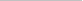 Aspectos Teóricos y ConceptualesUnidad 1: Diseños Institucional MultinivelPerspectivas Teóricas sobre los Estados Democráticos Multinivel. Formas de Estado y Soberanía Política. Estado Westfaliano y Estado Multinivel. Estado Nación y Estados Multiculturales. Orígenes del Estado Multinivel. Territorio y Soberanía. Delimitación e Integración del demos: Liberalismo y Democracia. Territorio y Democracia. Ciudadanía Política y Democracia Constitucional. Comunidades Cívicas Superpuestas. Soberanía y Ciudadanía Compartida.Beramendi, P.; Máiz, R. (2003). “Introducción: La segunda generación de análisis institucionales del federalismo” en: Zona Abierta, 104-105.Bobbio, Norberto (1986). El Futuro de la democracia, Ciudad de México, Fondo de Cultura.Bobbio, Norberto (2000). Liberalismo e democracia, San Pablo, Editora Brasiliense. Caminal, Miquel (2002). El federalismo pluralista. Del federalismo nacional al federalismo plurinacional, Barcelona, Ediciones Paidós. Canovan, M. (1996). Nationhood and Political Theory, Northampton: MA EdwardDahl, R. (1986). Democracy, Identity and Equality, Oslo: Norwegian University Press.Escolar, M. (2011). “Nacionalización, Comunidad Cívica y Coordinación Electoral. Problemas para la Integración del Sistema Político en Estados Democráticos Multinivel” en: Revista SAAP, Vol. 5, No 1: 263-304.Filippov, Mihail, Ordeshook, Peter y Shvetsova, Olga. (2004). Designing Federalism: A theory of Self-Sustaining Federal Institutions, Cambridge, Cambridge University Press.Kymlicka, Will (1996). La ciudadanía multicultural, Barcelona, Paidós Kymlicka, Will (2003). La política vernácula. Nacionalismo, multiculturalismo y ciudadanía, Barcelona, Paidós.Kymlycka, Will (2006). Fronteras Territoriales, Madrid, Trotta.Máiz, R. “Hacia una teoría normativa del federalismo multinacional” ponencia presentada en: VII Congreso Español de Ciencia Política y de la Administración: Democracia y Buen Gobierno, Madrid. Mimeo (2005).Máiz, R. (2000). “El Lugar de la Nación en la Teoría de la Democracia y el ‘Nacionalismo Liberal’”, Revista Española de Ciencia Política, 3 (oct): 53-76.Quilici, F. (2012). “Estado Nación: Liberalismo, Territorio y Democracia” en: Revista Colección, No 22, Instituto de Ciencia Política y Relaciones Internacionales, Universidad Católica Argentina.Requejo, Ferran (1996). “Pluralismo, Democracia y Federalismo. Una revisión de la ciudadanía democrática en estado plurinacionales”, en: Revista Internacional de Filosofía Política, No 7: 93-120.Requejo, Ferran (2007). Federalismo Plurinacional y Pluralismo de Valores. El Caso Español, Madrid, Centro de Estudios Políticos y Constitucionales.Unidad 2: Nacionalización Política en Estados Democráticos MultinivelNacionalización Política. Integración del Sistema de Partidos y Coordinación Electoral. Formación del Estado Moderno y Modernización. Clivajes Adscriptivos y Clivajes Institucionales. Desnacionalización y Fragmentación Política. Territorialización Política. Política Nacional y Política Regional/local. Corporaciones Territoriales e Institucionalización de Intereses. Descentralización Política. Gobierno Multinivel. Regionalización de Actores Políticos.Bochsler, D. (2010). “Measuring party nationalisation: A new Gini-based indicator that corrects for the number of units”, en: Electoral Studies, Vol. 29: 155–168Caramani, D. (2004). The Nationalization of Politics. The Formation of National Electorates and Party Systems in Western Europe, Cambridge: Cambridge University Press.Chhibber, P. y Kollman, K. (2004). The Formation of National Party Systems: Federalism and Party Competition in Canada, Great Britain, India and the United States, Oxford: Oxford University Press.Cox, G. (1997). La coordinación estratégica de los sistemas electorales del mundo, Barcelona: Editorial Gedisa.Cox, G. y Knoll , J. (2003). “Ethnes, Fiscs, and Electoral Rules: The Determinants of Party-System Inflation” presentado en: Annual Meeting of the American Political Science Association, Agosto.Escolar, M. (2011). “Nacionalización, Comunidad Cívica y Coordinación Electoral. Problemas para la Integración del Sistema Político en Estados Democráticos Multinivel” en: Revista SAAP, Vol. 5, No 1: 263-304. (Segunda Parte)Lipset, S. y Rokkan, S. (1967). “Cleavage Structures, Party Systems and Voter Alignments: An Introduction” en: Party Systems and Voter Alignments: Cross- national Perspectives, Lipset y Rokkan (eds.) New York: Free Press.Lupu, N. (2009). “Nationalization and Party Institutionalization in Twentieth-Century Argentina”, en: Institucionalización de los Sistemas de Partidos en América Latina, Torcal (ed.): CIDOB edición.Moenius, J. y Kasuya Y. (2004). “Measuring Party Linkage across Districts”, en: Party Politics, Vol 10, No: 5: 543-564.Pallarés, F. (2009). “Sistema de Partidos y Sistema Político: Un Marco General de Interrelaciones en Contextos Multinivel” en: Parlamento y Partidos Políticos, Francesc (ed) TECNOS, Madrid.Riker, W. (1964). Federalism: Origin, Operation, Significance, Boston: Little Brown. Rokkan, S. (1970). Citizen, Elections, and Parties. Oslo and New York: Universitetsforlaget-McKay. Rokkan, S. y Urwin D. (1983). Economy, territory, identity: politics of west European peripheries. Beverly Hills: California Sage. Schattschneider, E. (1960). The Semi-Sovereign People: A realist’s View of Democracy in America, New York: Holt, Rinehart and Winston.Stefuriuc, I. (2009). “Introduction: Government Coalitions in Multi-level Settings. Institutional Determinants and PartyStrateg”, en: Regional & Federal Studies, Vol. 19: 1-12.Estudios de CasoUnidad 3: Nacionalización y Desnacionalización Política. El Caso Argentino y Español Integración y Fragmentación Política. Sistemas Partidarios y Procesos de Nacionalización y Desnacionalización Política. Heterogeneidad Territorial de la Competencia Política. Institucionalización de Intereses Subestatales. Partidos Políticos de Origen Subestatal. Estructuras de Clivaje Geográficamente Diferenciadas. Identidades y Actores Políticos Regionalizados. Segmentación del Sistema Político. Dinámica Partidaria Multinivel, Procesos Coalicionales e Incongruencia Coalicional.Benton, A.L. (2003) “Presidentes fuertes, provincias poderosas: la economía política de la construcción de partidos en el sistema federal argentino”, en: Política y Gobierno, 10 (1): 103-137.Calvo, E. y Escolar, M. (2005). La nueva política de partidos en la Argentina: Crisis política, Realineamientos Partidarios y Reforma Electoral, Buenos Aires: Prometeo.Escolar, M. (2007). “Juntos pero no Revueltos. Segmentación Estratégica y Coaliciones Efímeras”, en: VIII Congreso Nacional de Ciencia Política de la Sociedad Argentina de Análisis Político, Buenos Aires, Octubre.Escolar, M. y Castro, L. (2013). “Nacionalización e integración geográfica del comportamiento electoral en Estados Democráticos Multinivel. Los casos de Argentina y Brasil en perspectivas comparada”, en: el VII Congreso Internacional CEISAL, Oporto, Junio.Gómez, R y Pérez-Nievas, S. (2009). “Faccionalismo e Integración Vertical en Contextos Multinivel. El Caso del Partido Nacionalista Vasco” en Revista Papers, No 92: 97-117Hopkin, J. y Barberà O. (2009). “Partidos de ámbito no estatal (PANE) en España y el Reino Unido: una perspectiva comparada”, en: IX Congreso Español de Ciencia Política y de la Administración, Málaga, Septiembre.Leiras, M. 2007. Todos los Caballos del Rey. La Integración de los Partidos Políticos y el Gobierno Democrático en la Argentina, 1995 – 2003, Buenos Aires: Prometeo.Leiras, M. 2010. “Los procesos de descentralización y la nacionalización de los sistemas de partidos en América Latina” en: Política y Gobierno, Vol. 17, No 2: 205 – 241.Lodola, G. (2009) “La estructura subnacional de las carreras políticas en Argentina y Brasil”, Desarrollo Económico, 49 (194): 247-286.Moreno, L. 2008. La federalización de España. Poder politico y territorio. Madrid: Siglo XXI Editores.Nuñes Seixas, X. “Inventar la región, inventar la nación. Acerca de los neoregionalismos autonómicos en la España del último tercio del siglo XX”, Santiago de Compostela, Universidad de Santiago de Compostela. Mimeo, 2005Pérez Nievas, S y Bonet, E. (2006). “Identidades regionales y reivindicación de autogobierno. El etnorregionalismo en el voto a partidos nacionalistas de Bélgica, España y Reino Unido” en Revista Española de Ciencia Política. No 15, Octubre 2006, pp. 123-161Stefuriuc, I 2009. “Government Formation in Multi-Level Settings: Spanish Regional Coalitions and the Quest for Vertical congruence”, en: Party Politics, Vol. 15: 113-135.Metodología de enseñanzaEl dictado de la materia se estructura a partir de una clase teórica y una práctica semanal.Régimen de evaluación y promociónEl rendimiento del alumno será evaluado sobre las siguientes bases: un parcial al finalizar la unidad 2, la entrega de un trabajo final y la participación en clase. El parcial se basará en el material de las lecturas, así como también en lo expuesto en las clases teóricas y en lo trabajado en las clases prácticas.La materia es promocional. Para ello se requiere que el alumno tenga un 70% de asistencia, obtenga como mínimo un promedio de cursada igual o mayor a 7 (siete) y una nota igual o mayor a 6 (seis) en cada una de las instancias de evaluación.La evaluación se calculará según los siguientes criterios:Participación en clase 20% Parcial (Unidades 1 y 2) 40% Trabajo final 40% 